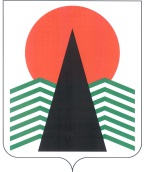 ГЛАВА  НЕФТЕЮГАНСКОГО  РАЙОНАпостановлениег.НефтеюганскО назначении публичных слушаний по проекту решения о предоставлении разрешения на условно разрешенный вид использования земельного участка или объекта капитального строительства, расположенного на межселенной территории Нефтеюганского районаВ соответствии с Градостроительным кодексом Российской Федерации, Федеральным законом от 06.10.2003 № 131-ФЗ «Об общих принципах организации местного самоуправления в Российской Федерации», Уставом Нефтеюганского муниципального района Ханты-Мансийского автономного округа – Югры, руководствуясь решениями Думы Нефтеюганского района от 28.03.2018 № 230 
«О порядке организации и проведения публичных слушаний по проектам правил землепользования и застройки, проектам планировки территории, проектам межевания территории, проектам предусматривающим внесение изменений в один 
из указанных утвержденных документов, проектам решений о предоставлении разрешения на условно разрешенный вид использования земельного участка 
или объекта капитального строительства, проектам решений о предоставлении разрешения на отклонение от предельных параметров разрешенного строительства, реконструкции объектов капитального строительства», от 25.09.2013 № 405 
«Об утверждении Правил землепользования и застройки межселенной территории Нефтеюганского района», постановлением администрации Нефтеюганского района 
от 22.03.2017 № 448-па-нпа «Об утверждении административного регламента предоставления муниципальной услуги «Предоставление разрешения на условно разрешенный вид использования земельного участка или объекта капитального строительства, расположенного на межселенной территории Нефтеюганского района», в целях соблюдения права человека на благоприятные условия жизнедеятельности, прав и законных интересов правообладателей земельных участков и объектов капитального строительства, расположенных на межселенной территории, в связи с обращением Кудряшовой Любови Егоровны (заявление 
от 19.02.2021), п о с т а н о в л я ю:Назначить публичные слушания по проекту решения о предоставлении разрешения на условно разрешенный вид использования земельного участка 
или объекта капитального строительства, расположенного на межселенной территории Нефтеюганского района, проводимые по инициативе Главы Нефтеюганского района, в отношении земельного участка с кадастровым номерам 86:08:0020801:9005, площадью 1168 кв.м, расположенного по адресу: местоположение установлено относительно ориентира, расположенного в границах участка. Почтовый адрес ориентира: Ханты-Мансийский автономный округ – Югра, р-н Нефтеюганский.Срок проведения публичных слушаний с 04.03.2021 по 25.03.2021. Назначить собрание участников публичных слушаний на 13.03.2021, время начала – 18:00 часов по местному времени, путем использования систем видео-конференц-связи посредством программного обеспечения для связи Skype (логин 
для подключения – admnraion).Настоящее постановление подлежит опубликованию в газете «Югорское обозрение» и размещению на официальном сайте органов местного самоуправления Нефтеюганского района.Контроль за выполнением постановления возложить на директора 
департамента имущественных отношений – заместителя главы Нефтеюганского 
района Бородкину О.В.Исполняющий обязанности Главы района 					                              С.А.Кудашкин 03.03.2021№ 19-пг№ 19-пг